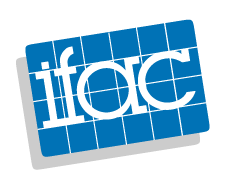 Tarifs Stages et SéjoursTarifs Accueil de Loisirs.                                                                                             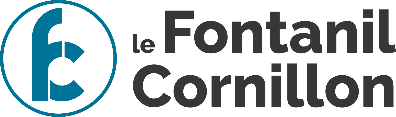 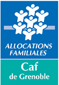 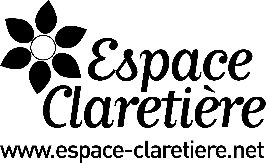 QUOTIENT FAMILILAL Participation de la famille au séjour ou stageParticipation du CCAS au séjour ou stageParticipation de la familleSupplément hébergement mini-séjourParticipation duCCAS au supplémenthébergement mini-séjourDe 0 à 450 15% 85% 1,35€ 21,65€ De 451 à 530 20% 80% 2,65€ 20,35€ De 531 à 610 35% 65% 5,15€ 17,85€ De 611 à 690 45% 55% 7,70€ 15,30€ De 691 à 770 55% 45% 10,25€ 12,75€ De 771 à 920 70% 30% 14,10€ 8,90€ De 921 à 1800 80% 20% 17,90€ 5,10€ + de 1800 90% 10% 20,45€ 2,55€ Extérieurs 1 ≤ 920 97%0%Extérieurs 2 >920 100%0%QUOTIENTFAMILILALParticipation de la famille journéeSans repasParticipation duCCAS à la journée sans repasParticipation de la famille ½ journée sans repasParticipation duCCAS à ½ journée sans repasDe 0 à 450 0,95€ 15,30€ 0,50€ 7,65€ De 451 à 530 1,85€ 14,40€ 0,95€ 7,20€ De 531 à 610 3,65€ 12,60€ 1,85€ 6,30€ De 611 à 690 5,45€ 10,80€ 2,75€ 5,40€ De 691 à 770 7,25€ 9,00€ 3,65€ 4,50€ De 771 à 920 9,95€ 6,30€ 5,00€ 3,15€ De 921 à 1800 12,65€ 3,60€ 6,35€ 1,80€ + de 1800 14,45€ 1,80€ 7,25€ 0,90€ Extérieurs 1 ≤ 920 16,25€ 0€ 8,15€ 0€ Extérieurs 2 > 920 17,90€ 0€ 8,95€ 0€ Repas 3€ 0€ 3€ 0€ 